   Про внесення змін до рішення    районної ради від 10.12.2020 №7    «Про утворення президії районної ради»   Відповідно до ст.ст.43, 47 Закону України «Про місцеве самоврядування в    Україні», районна рада     ВИРІШИЛА:   Внести зміни до рішення  районної ради  від 10.12.2020 року №7 «Про      утворення президії районної ради», зокрема:  вивести зі складу президії районної ради  Рогатюка Сергія Сергійовича. Голова районної ради                                                              Артур ЗАГРИВИЙ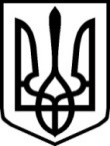 УКРАЇНАУКРАЇНАУКРАЇНАЗВЯГЕЛЬСЬКА РАЙОННА РАДАЗВЯГЕЛЬСЬКА РАЙОННА РАДАЗВЯГЕЛЬСЬКА РАЙОННА РАДАЖИТОМИРСЬКОЇ ОБЛАСТІЖИТОМИРСЬКОЇ ОБЛАСТІЖИТОМИРСЬКОЇ ОБЛАСТІР І Ш Е Н Н ЯР І Ш Е Н Н ЯР І Ш Е Н Н ЯШістнадцята  сесія  	                      VIII cкликанняШістнадцята  сесія  	                      VIII cкликанняШістнадцята  сесія  	                      VIII cкликанняШістнадцята  сесія  	                      VIII cкликання       05 травня 2023 року       05 травня 2023 року